ALLEGATO  ACARATTERISTICHE TECNICHE DI MINIMA NCARATTERISTICA RICHIESTAINDICARE IL POSSESSO DELLA CARATTERISTICA RICHIESTA (SI/NO)DESCRIVERE E SPECIFICARE LE CARATTERISTICHE DEL DISPOSITIVO PROPOSTO (ALLEGANDO SCHEDA TECNICA )LOTTO N. 1 DISPOSITIVI PER BIOPSIA PER CANALE DA 2.0 MM E 2.8MMLOTTO N. 1 DISPOSITIVI PER BIOPSIA PER CANALE DA 2.0 MM E 2.8MMLOTTO N. 1 DISPOSITIVI PER BIOPSIA PER CANALE DA 2.0 MM E 2.8MMLOTTO N. 1 DISPOSITIVI PER BIOPSIA PER CANALE DA 2.0 MM E 2.8MM1Pinza bioptica monouso, ganasce basculanti con meccanismo che permette alle valve di basculare per approcciare tangenzialmente la mucosa anche nei segmenti più difficili e periferici, affilatura interna delle valve a doppio scalino, valve fenestrate, guaina metallica spiralata, manico integrato, tipologia valve: valve alligatore, guaina rivestita teflonata per canale 2,0 mm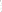 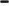 2Pinza bioptica monouso, ganasce basculanti con meccanismo che permette alle valve di basculare per approcciare tangenzialmente la mucosa anche nei segmenti più difficili e periferici, affilatura interna delle valve a doppio scalino, valve fenestrate, guaina metallica spiralata, manico integrato, tipologia valve:  valve alligatore, guaina rivestita teflonata per canale 2,8mm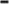 3Pinza bioptica monouso, ganasce basculanti con meccanismo che permette alle valve di basculare per approcciare tangenzialmente la mucosa anche nei segmenti più difficili e periferici, affilatura interna delle valve a doppio scalino, valve fenestrate, guaina metallica spiralata, manico integrato, tipologia valve:  valve alligatore/ago guaina rivestita teflonata per canale 2,0 mm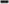 4Pinza bioptica monouso, ganasce basculanti con meccanismo che permette alle valve di basculare per approcciare tangenzialmente la mucosa anche nei segmenti più difficili e periferici, affilatura interna delle valve a doppio scalino, valve fenestrate, guaina metallica spiralata, manico integrato, tipologia valve:  valve alligatore/ago guaina rivestita teflonata 2,8 mm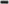 LOTTO 2 - DISPOSITIVI PER BRUSHING BRONCHIALE  LOTTO 2 - DISPOSITIVI PER BRUSHING BRONCHIALE  LOTTO 2 - DISPOSITIVI PER BRUSHING BRONCHIALE  LOTTO 2 - DISPOSITIVI PER BRUSHING BRONCHIALE  1Spazzolino monouso per brushing, setole extra sottili, retraibile all'interno della camicia esterna in teflon, lunghezza operativa 115cm, lunghezza dello spazzolino 1 cm, diametro spazzolino: per canale 2.0mm - 3.0mm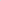 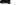 NCARATTERISTICA RICHIESTAINDICARE IL POSSESSO DELLA CARATTERISTICA RICHIESTA (SI/NO)DESCRIVERE E SPECIFICARE LE CARATTERISTICHE DEL DISPOSITIVO PROPOSTO (ALLEGANDO SCHEDA TECNICA )LOTTO 3 - DISPOSITIVI PER BIOPSIA/CITOLOGIA/TBNA PERIFERICHELOTTO 3 - DISPOSITIVI PER BIOPSIA/CITOLOGIA/TBNA PERIFERICHELOTTO 3 - DISPOSITIVI PER BIOPSIA/CITOLOGIA/TBNA PERIFERICHELOTTO 3 - DISPOSITIVI PER BIOPSIA/CITOLOGIA/TBNA PERIFERICHE1Kit monouso per procedure diagnostiche a livello periferico, composto da una guaina-guida con stoppers ferma-accessori regolabili, in abbinamento a pinza bioptica compresa nel kit, da utilizzare in combinazione con minisonde ecografiche e/o sotto controllo radiologico: kit per canale 2,0 mm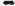 2Guidesheath: Kit monouso per procedure diagnostiche a livello periferico, composto da una guaina-guida con stoppers ferma-accessori regolabili, in abbinamento a pinza bioptica compresa nel kit, da utilizzare in combinazione con minisonde ecografiche e/o sotto controllo radiologico:  kit per canale 2,6 mm quantità pezzi n 5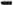 LOTTO 4 - CATETERI PER EMOSTASILOTTO 4 - CATETERI PER EMOSTASILOTTO 4 - CATETERI PER EMOSTASILOTTO 4 - CATETERI PER EMOSTASI1Catetere a palloncino monouso, per emostasi a contatto, broncografia e lavaggio broncoalveolare selettivo, ben visibile sotto controllo radiologico, lunghezza operativa 1050mm, diametri palloncino:	11 mm (5Fr) per canale min 2,0mm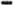 2Catetere a palloncino monouso, per emostasi a contatto, broncografia e lavaggio broncoalveolare selettivo, ben visibile sotto controllo radiologico, lunghezza operativa 1050mm, diametri palloncino:       13 mm (5Fr) per canale min 2,8mmLOTTO 5 - DISPOSITIVI PER RECUPERO CORPI ESTRANEILOTTO 5 - DISPOSITIVI PER RECUPERO CORPI ESTRANEILOTTO 5 - DISPOSITIVI PER RECUPERO CORPI ESTRANEILOTTO 5 - DISPOSITIVI PER RECUPERO CORPI ESTRANEI1Mini cestello monouso per recupero corpi estranei, per canale minimo 1,2mm, lunghezza operativa 115cm, manico integrato, conformazioni cestello: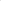 	4 fili paralleli, apertura 14 mm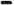 2Mini cestello monouso per recupero corpi estranei, per canale minimo 1,2mm, lunghezza operativa 115cm, manico integrato, conformazioni cestello: 4 fili elicoidali, apertura 11 mm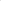 3Mini cestello monouso per recupero corpi estranei, per canale minimo 1,2mm, lunghezza operativa 115cm, manico integrato, conformazioni cestello: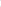 3 fili elicoidali, apertura 9 mm 4Mini Tripoide: Mini tripode monouso per recupero corpi estranei, per canale minimo 1,2mm, lunghezza operativa 115cm, manico integrato, apertura 10 mm5Pinza Recupero: Pinza monouso rotante per recupero corpi estranei con valve zigrinate a bocca di coccodrillo e denti di topo,guaina metallica a spirale con manico integrat , diamtero massimo della sonda 2,6 mm, apertura valve 7,2 mmNCARATTERISTICA RICHIESTAINDICARE IL POSSESSO DELLA CARATTERISTICA RICHIESTA (SI/NO)DESCRIVERE E SPECIFICARE LE CARATTERISTICHE DEL DISPOSITIVO PROPOSTO (ALLEGANDO SCHEDA TECNICA )LOTTO 5 - DISPOSITIVI PER RECUPERO CORPI ESTRANEILOTTO 5 - DISPOSITIVI PER RECUPERO CORPI ESTRANEILOTTO 5 - DISPOSITIVI PER RECUPERO CORPI ESTRANEILOTTO 5 - DISPOSITIVI PER RECUPERO CORPI ESTRANEI6Pinza monouso per recupero corpi estranei e tessuto resecato nelle vie aeree superiori e nell'albero tracheobronchiale con valve a denti di topo, guaina metallica a spirale integrata con manicoLOTTO 6 - ELETTROCHIRURGIALOTTO 6 - ELETTROCHIRURGIALOTTO 6 - ELETTROCHIRURGIALOTTO 6 - ELETTROCHIRURGIA1Pinza a caldo, grandi valve ovali fenestrate per per biopsia e resezioni di grandi porzioni di tessuto , marker verde a 5 mm dal teerminale distale del catetere di introduzione per una visione controllata lunghezza1050mm, per canale min 2.0mm, completa di manico senza cavoLOTTO 7 - DISPOSITIVI PER CANALE 1.7 MM LOTTO 7 - DISPOSITIVI PER CANALE 1.7 MM LOTTO 7 - DISPOSITIVI PER CANALE 1.7 MM LOTTO 7 - DISPOSITIVI PER CANALE 1.7 MM 1Pinza bioptica monouso, valve ovali fenestrate, guaina metallica spiralata non rivestita, diametro sonda 1.5mm, per canale 1.7mm, lunghezza operativa 115 cm2Spazzolino monouso per brushing, setole extra sottili, retraibile all'interno della camicia esterna in teflon, lunghezza operativa 115cm, lunghezza dello spazzolino 1 cm, per canale 1.7mm diametro setole 2.0 mmLOTTO 8  -  ACCESSORI VARILOTTO 8  -  ACCESSORI VARILOTTO 8  -  ACCESSORI VARILOTTO 8  -  ACCESSORI VARI1Boccaglio monouso dotato di elastico regolabile per la testa (rimovibile) per l'introduzione dell'endoscopio in sicurezza, 2 aperture laterali, grande apertura centrale, bordino di ritenuta per la lingua.latex free. COMPATIBILE CON TUTTI I BRONCOSCOPI2Valvola di aspirazione monouso per broncoscopi Olympus3Valvola bioptica monouso per broncoscopi Olympus4Spazzolino monouso per pulizia alloggiamento pistoncino 5Protettori per distale per diametro strumenti da 2,9 -8mm per garantire una protezione dei distali degli strumenti da danniQUALORA LA PRESENTE SCHEDA TECNICA DOVESSE INDIVIDUARE UNO SPECIFICO PRODOTTO, SI CHIEDE DI INOLTRARE SPECIFICA DICHIARAZIONE DI ESCLUSIVITA' E RELAZIONE TECNICA DETTAGLIATA DELLO  STATO DELL'ARTE PER LA TIPOLOGIA DI UTILIZZO CLINICO RICHIESTOQUALORA LA PRESENTE SCHEDA TECNICA DOVESSE INDIVIDUARE UNO SPECIFICO PRODOTTO, SI CHIEDE DI INOLTRARE SPECIFICA DICHIARAZIONE DI ESCLUSIVITA' E RELAZIONE TECNICA DETTAGLIATA DELLO  STATO DELL'ARTE PER LA TIPOLOGIA DI UTILIZZO CLINICO RICHIESTOQUALORA LA PRESENTE SCHEDA TECNICA DOVESSE INDIVIDUARE UNO SPECIFICO PRODOTTO, SI CHIEDE DI INOLTRARE SPECIFICA DICHIARAZIONE DI ESCLUSIVITA' E RELAZIONE TECNICA DETTAGLIATA DELLO  STATO DELL'ARTE PER LA TIPOLOGIA DI UTILIZZO CLINICO RICHIESTOQUALORA LA PRESENTE SCHEDA TECNICA DOVESSE INDIVIDUARE UNO SPECIFICO PRODOTTO, SI CHIEDE DI INOLTRARE SPECIFICA DICHIARAZIONE DI ESCLUSIVITA' E RELAZIONE TECNICA DETTAGLIATA DELLO  STATO DELL'ARTE PER LA TIPOLOGIA DI UTILIZZO CLINICO RICHIESTO